Домашнее задние на 07.05. Тема: Мышление. Речь Ознакомится с конспектом.Посмотреть презентациюВыполнить практические задания.Конспект лекции. Мышление как познавательный процессТема «Мышление» является центральной в психологии познавательных процессов. Что же такое мышление?Мышление — это опосредованное отражение окружающей действительности.Опосредованно словом и прошлым опытом человека. Мышление это обобщенное отражение окружающей действительности, т.е. отражает существенные признаки, особенности, связи окружающего мира. Соединив два этих постулата, мы получим завершенное определение: Мышление — это опосредованное и обобщенное отражение окружающей действительности в ее существенных связях и отношениях.Будучи неразрывно связанным с чувственным познанием, мышление, однако, представляет собой творческую активность человека. Это процесс творческого преобразования субъективных образов предметов и явлений внешнего мира в сознании человека.                                                        Происхождение мышления.Мышление является продуктом общественно-исторического развития, т.к. всегда существовало в слове, а язык — это общественно-историческое явление. Вспомните предпосылки развития сознания. Общественно-исторический характер мышления постоянно возрастает, т.к. продолжается общественное развитие (развитие системы программирования, новые научные открытия и т.д.).                                                     Компоненты мышления.Содержательные — содержат знания. Знания, полученные в результате чувственного познания, сохраняются в виде образов. Знания же, полученные в результате логического познания, сохраняются в виде понятий. Понятие — это мысль, выраженная в слове; это обобщенное, опосредованное, общее (существенное) знание. Операционные — это система мыслительных операций: Анализ — разделение целого на части, выделение отдельных признаков. Развитие анализа идет от практически-действенного, когда каждый этап реализуется в практической деятельности человека, до — чувственного (интуитивного). Данное развитие проходит ряд этапов: частичный (преобладает у большинства), комплексный и системный анализ. Синтез — объединение отдельных элементов. Синтез проходит развитие от простого, суммирующего, до широкого, сложного, который дает качественно новый результат, новые знания о действительности.
    Анализ — более легкая мыслительная операция, но т.к. анализ и синтез существуют в единстве, то и развиваются, совершенствуются они вместе. Чем глубже анализ, тем полнее синтез. Сравнение — выявление сходства и различия между понятиями, предметами или явлениями. Часто человек не может провести грамотное сравнение и заменяет его «рядоположением» — сначала выдает информацию об одном предмете (или явлении), а потом о другом. Многие испытывают сложность в сравнение предметов, с которыми нет возможности действовать непосредственно; в сравнение предметов, которые обладают большим количеством признаков. Часто не могут самостоятельно составить план сравнения (по каким основаниям сравнивать). Абстрагирование — выделение одних признаков и отвлечение от других. В основе этой операции лежит способность выделять общие и существенные признаки. Но даже взрослые часто принимают за существенные яркие, но несущественные признаки. Легче абстрагируются свойства предметов и явлений, чем связи и отношения между ними. Обобщение — операция объединения по существенным признакам и свойствам. Часто заменяется синтезом, т.е. объединяют предметы не по общим признакам, а по причинно-следственным связям. Развитие обобщения проходит три этапа: сначала практически-действенное, затем образно-понятийное и высший уровень развития — понятийно-образное, т.е. научное. Классификация — разделение с последующим объединением по каким-то основаниям. Систематизация, конкретизация (существует в единстве с обобщением), осознание собственных мыслительных процессов. Все операционные компоненты мышления существуют во взаимосвязи. От уровня усвоения мыслительных операций зависит успешность овладения содержательными компонентами мышления! С другой стороны, качественные особенности знаний влияют на возможности формирования мыслительных процессов. Мотивационные — успешность любой мыслительной деятельности зависит от наличия мотива (желания) к совершению этой деятельности.Виды мышления.Различные виды мышления развиваются одно за другим в процессе возрастного развития человека. Появление нового стиля мышления автоматически поднимает человека на новую ступень развития.Предметно-действенное мышление — предполагает опору на конкретные действия с предметами, т.е. мыслительная задача решается непосредственно в процессе деятельности. Это наиболее ранний (развивается в детском возрасте) вид мышления. Наглядно-образное мышление — опирается на восприятие и представление, образы. Содержание данной мыслительной задачи основано на образном материале. Словесно-абстрактное (словесно-логическое) мышление — осуществляется понятиями, лишено непосредственной наглядности, т.е. мыслительная задача решается в вербальной (словесной) форме. Все виды мышления тесно взаимосвязаны друг с другом. У каждого человека в определенной мере развиты все виды мышления, но какой-то вид всегда преобладает. Будем считать, что наиболее развитой будет мыслительная организация человека, у которого ведущим является словесно-абстрактное мышление.Качества мышления.Различия в мыслительной деятельности людей проявляются также в разнообразии качеств ума.Качества ума — это те свойства личности, которые устойчиво характеризуют его мыслительную деятельность. Наиболее существенные из них:Самостоятельность — определяет свободу выбора задач и их решений; Критичность и гибкость — обеспечивают нахождение проблемы и проверку гипотез; Широта — обеспечивает разносторонний подход к решению проблемы; Глубина, быстрота и логичность мышления. Кроме этого, нас отличают друг от друга интеллектуальные особенности, такие как:Различия в подходе к решению мыслительных задач; Различия в соотношение разных видов мышления; Различное соотношение и проявление содержательных, операционных и мотивационных компонентов; Различное сочетание качеств ума; И, наконец, свой, отличный от всех остальных, стиль мышления, стиль умственной деятельности человека.                                         Типы мышления.Различают два основных типа мышления:Эмпирическое мышление — преобладает, происходит посредством сравнения внешне сходных, общих признаков предметов и явлений, важных для последующих действий. Теоретическое мышление — более высокий уровень развития мышления. Предполагает наличие следующих компонентов: рефлексия, как осмысление собственных действий и их соответствия мыслительной задачи; анализ содержания задачи с целью выделения способа решения; и, внутренний план действия (планирование и выполнение в уме). И, наконец, кратко рассмотрим процесс решения любой мыслительной задачи. Мы можем выделить следующие этапы:Нахождение задачи и ее формирование. Создается проблемная ситуация, характеризующаяся наличием противоречий: что известно? — что надо узнать? Успешность процесса решения обусловлена точностью формулировки гипотезы. Выдвижение и анализ гипотез; Решение мыслительной задачи. Способ решения выбирается человеком в зависимости от стиля умственной деятельности человека и доступности для него содержания задачи. Возможные способы решения: Метод проб и ошибок (не служит условием умственного развития, в отличие от других); Пассивное использование алгоритма; Целенаправленная трансформация условия задачи; Активное использование алгоритма; Эвристические (творческие) способы решения задач. Домашнее задание.Тест «Исключение лишнего понятия»Цель: оценка логического мышления Инструкция: даётся ряд из пяти слов. Четыре из них по значению можно объединить в одну группу. Нужно указать пятое слово, не входящее в эту группу, т.е. не относящееся к тому смыслу, которое является общим для остальных четырёх слов. Время работы 3 мин.Бланк       1. Василий, Фёдор, Семён, Иванов, Пётр      2. Дряхлый, маленький, старый, изношенный, ветхий3. Скоро, быстро, постепенно, торопливо, поспешно4. Лист, почка, кора, чешуя, сук5. Ненавидеть, презирать, негодовать, возмущаться, понимать     6. Темный, светлый, голубой, яркий, тусклый7. Гнездо, нора, курятник, сторожка, берлога     8. Неудача, волнение, поражение, провал, крах9. Успех, неудача, удача, выигрыш, спокойствие10. Грабёж, кража, землетрясение, поджог, нападение11. Молоко, сыр, сметана, сало, простокваша12. Глубокий, низкий, светлый, высокий, горький13. Хата, печь, дым, хлев, будка14. Берёза, сосна, дуб, сирень, ель15. Голод, холод, дискомфорт, жажда, нажива16. Секунда, час, год, вечер, неделя17. Самолёт, пароход, техника, поезд, дирижабль18. Смелый, храбрый, решительный, злой, отважный19. Футбол, волейбол, хоккей, плавание, баскетбол20. Карандаш, ручка, рейсфедер, фломастер, чернила2 Будущему учителю: Предложи конкретные педагогические приёмы работы с учениками по развитию их мышления              3.   Тест по теме «Мышление»Определите мыслительную операциюОпределите вид мышления ребёнка, который давал ответы на вопрос «Что такое мышка?»Определите вид умозаключенияОпределите вид мышления в следующей ситуацииДля каждого из приведенных терминов и понятий подберите соответствующее определение.Психологический практикум  Детективные задачи.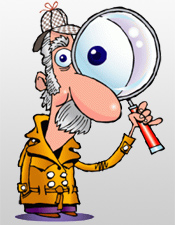 Жанр детективных задач в последнее время стал очень популярен и новые (а иногда и известные) детективы приступают к своим расследованиям, проявляя находчивость, жесткую логику, наблюдательность...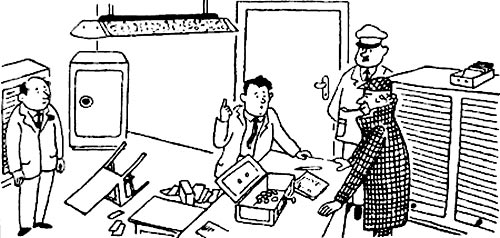 - Исчезло ровно 2 056 марок. Я дважды пересчитывал сумму.- Кого вы подозреваете в преступлении?- Откровенно говоря, не знаю, - ответил кассир.- Расскажите, как было дело.- Это произошло при следующих обстоятельствах. Я пересчитывал деньги. Вдруг в комнате стало темно. Потухла лампа. Я поставил стул, вскарабкался на него и схватился за лампу. От сильного ожога я пошатнулся и свалился на пол. Некоторое время я был без сознания, а очнувшись увидел весь этот беспорядок. Деньги исчезли. По телефону я известил о случившемся заводскую охрану. Вот, пожалуй, и все, что я могу вам сообщить.- Я обвиняю вас в краже денег! Все рассказанное - сплошной вымысел, так как...Что сказал инспектор Варнике кассиру?1 вариант2 вариантребёнок выполняет задание на исключение лишнегоребёнку показывают 2 похожие картинки и просят найти сходства и отличияа) анализ, б) синтез,
в) обобщение,
г) абстрагирование,
д) сравнение.а) анализ, б) синтез,
в) обобщение,
г) абстрагирование,
д) сравнение.она маленькая, серенькая, у неё есть хвостик, лапкиэто мелкое животное из отряда грызунов, живёт в норах, обитает в средней полосе Россииа) наглядно-действенное,
б) наглядно-образное,
в) абстрактно-действенное,
г) словесно-логическое.а) наглядно-действенное,
б) наглядно-образное,
в) абстрактно-действенное,
г) словесно-логическое.Когда Бобику наступили на хвост – он огрызнулся
Когда Шарику наступили на хвост – он огрызнулсяВсе собаки, когда им наступают на хвост огрызаютсяВсе красные фрукты вызывают у детей диатез
Малина - краснаяМалина вызывает у ребёнка диатеза) аналогия,
б) дедукция,
в) индукция,
г) абстрагированиеа) аналогия,
б) дедукция,
в) индукция,
г) абстрагированиерешение арифметической задачи по образцуоткрытие законы сохранения энергииа) творческое,
б) наглядно-образное,
в) репродуктивное,
г) нагядно-действенное.а) творческое,
б) наглядно-образное,
в) репродуктивное,
г) нагядно-действенное.ПонятиеОпределениеАнализА.– процесс установления сходства в каком-нибудь отношении между явлениями, предметами и понятиями.ОбобщениеБ.– мысленное соединение элементов частей признаков, свойств в некоторое целое.Мышление В.– процесс поиска  сходства и различия предметов, вещей и явлений.Правое полушариеГ.– мысленное объединение предметов и явлений  действительности, имеющих общие свойства.СравнениеД.– «образное», отвечает за способности к изобразительной деятельности, музыке. Помогает творчески самовыражаться, выдвигать альтернативные идеи.Левое полушариеЕ.– процесс отвлечения от несущественных признаков и мысленного выделения существенных особенностей данного предмета или явления.АбстрагированиеЖ.– мысленное расчленение предмета или явления, выделение его частей, признаков, свойств.СинтезЗ.–психологический процесс познания, связанный с открытием субъективно нового знания, с решением задач, с творческим преобразованием действительности.АналогияИ.– «логическое», отвечает за математические способности, анализ и выявление однозначных связей. Помогает систематизировать информацию, распределять объекты по классам и категориям.